ĐỀBài 1: (3đ) Thực hiện phép tính một cách hợp lý :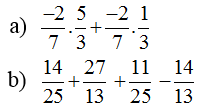   c)     Bài 2. (2đ) Tìm xa)              			b) |x- 3,5| – 3,5 = 4Bài 3: (1đ) Ba đơn vị kinh doanh A, B, C góp vốn theo tỉ lệ 3; 5; 7. Hỏi mỗi đơn vị sau một năm được chia bao nhiêu tiền lãi? Biết tổng số tiền lãi sau một năm là 225 triệu đồng và tiền lãi được chia tỉ lệ thuận với số vốn đã góp.Bài 4 : ( 1đ)  Cho hàm số: y =  f (x ) =  3x Tính f ( -1) ; f( )Vẽ đồ thị hàm số trên hệ trục tọa độ Oxy.Bài 5: ( 3đ) Cho tam giác ABC có M là trung điểm BC, trên tia đối MA lấy điểm E sao cho ME=MA. Chứng minh:MAB= MECAC//BETrên AB lấy I, trên CE lấy K sao cho BI=CK. Chứng minh: I, M, K thẳng hàngĐiểm và đáp ánPHÒNG GIÁO DỤC QUẬN PHÚ NHUẬN  TRƯỜNG THCS VÀ THPT VIỆT ANHKIỂM TRA HỌC KÌ I (NH 2016-2017)        MÔN:  TOÁN 7                                    THỜI GIAN: 90 PHÚTBài Nội dungĐiểmBài 1 =  = =   =  = =1+1=2==100-11đ1đ1đBài 2x=x=|x- 3,5| – 3,5 = 4|x- 3,5|=4+3,5|x- 3,5|=7,5x-3,5=7,5 hay  x-3,5=-7,5x=7,5+3,5 hay x=-7,5+3,5x=11          hay x=-40,50,5đ1đBài 3Gọi x, y, z lần lượt là tiền quỹ của ba đơn vị kinh doanh A, B, CTa có: x:y:z=3:5:7 và x+y+z=225 000 000Do đó: =15000000=15000000; 15000000; 15000000;y=15000000.5; z=15000000.745000000;y=75000000; z=105000000Vậy số tiền công ty A được là 45000000 triệu đồng;  số tiền công ty A được là 75000000 triệu đồng; số tiền công ty A được là 105000000 triệu đồng1đBài 4f(-1) =3.(-1)=-3;f( )=3.(=-1Đồ thị hàm số y=3.xVới x=1 thì y=3, điểm A(1; 3) thuộc đồ thị hàm số y=3.xVậy đồ thị hàm số y=3.x  là đường thẳng đi qua hai điểm O và A.0,5đ0,5đBài 5Cho tam giác ABC có M là trung điểm BC, trên tia đối MA lấy điểm E sao cho ME=MA. Chứng minh:MAB= MECAC//BETrên AB lấy I, trên CE lấy K sao cho BI=CK. Chứng minh: I, M, K thẳng hàng      A        IB                      M                             C                                                     K                                            EMAB và  MEC có: MA=ME (gt); MC=MB(M là trung điểm BC); =  ( đối đỉnh) Vậy  MAB=  MEC(c-g-c)MAC và  MEB có: MA=ME (gt); MC=MB(M là trung điểm BC);  =   ( đối đỉnh) =>  MAC=  MEB(c-g-c)=> ACB=  (yếu tố tương ứng)=>AC//BETa có: MAB=MEC (cmt)=>  =   => AB//CEBIM và CKM có : BI=CK(gt); MB=MC(M là trung điểm BC); =  ( so le trong)=>BIM = CKM(c-g-c)=> =  (yếu tố tương ứng)Mà  + = 1800Nên  + =1800Vậy I, M, K thẳng hàng1đ1đ1đ